CUADROS DE BONOS ARGENTINOS EN DOLARES – 8/1/2021BONOS EN DOLARES COTIZADOS EN PESOS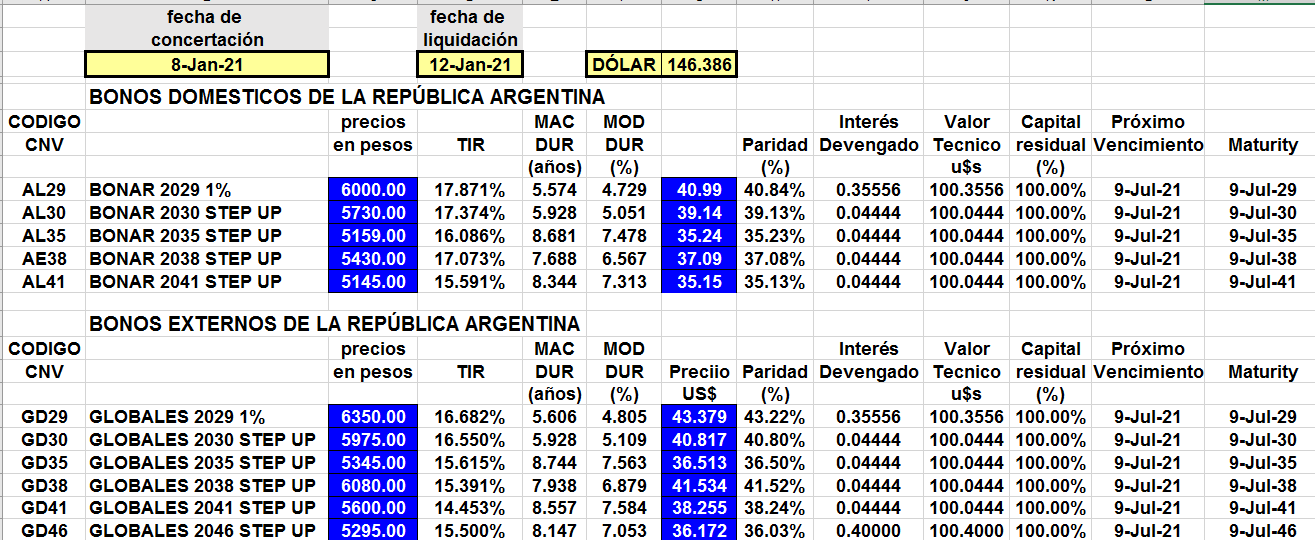 BONOS EN DOLARES COTIZADOS EN DOLARES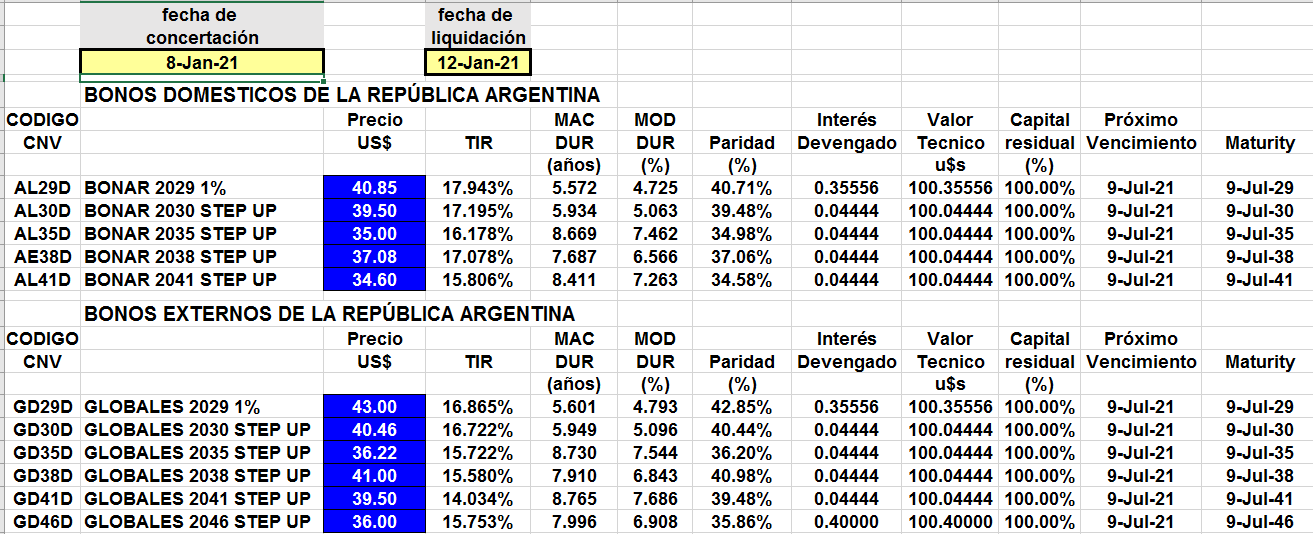 BONOS DOLLAR-LINKED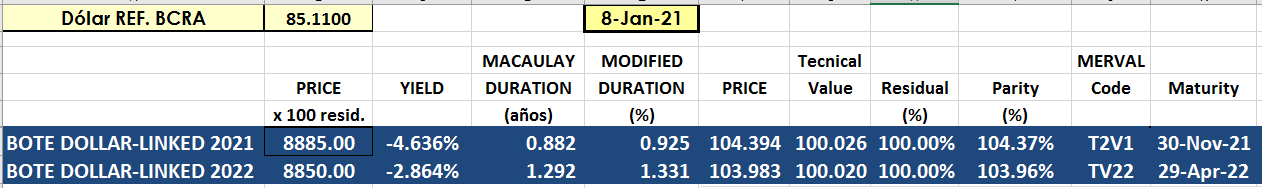 